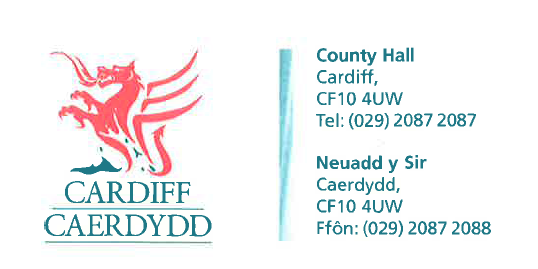 FOI Response Document FOI17145Thank you for your request under the Freedom of Information Act 2000 about Traffic Regulation Orders received on 18/12/2021. Request
Please provide:Traffic Regulation Orders, dates that these came into force and any supporting supplementary information for the following locations:1. Mill Street JW St Mary’s Lane. Yellow-box junction adjacent to John LewisOS Grid Ref: ST 18380 75955
Latitude: 51° 28' 35" N
Longitude: 3° 10' 35" W2. College road JW North Road (Left turn only)OS Grid Ref: ST 17909 77065
Latitude: 51° 29' 11" N
Longitude: 3° 11' 1" WWe have considered your request and enclose the following information:Response/Exemptions
1. The City of Cardiff Council does not hold this information therefore under Section 17 of the Freedom of Information Act 2000 this acts as a refusal notice.Under Section 16 of the Freedom of Information Act 2000 we have a duty to advise and assist our customers.Yellow boxes do not require a Traffic Regulation Order (TRO).2. Please see attached – FOI17145 appendix1Please remember to quote the reference number above in any future communications.